To: The living woman known as “their name”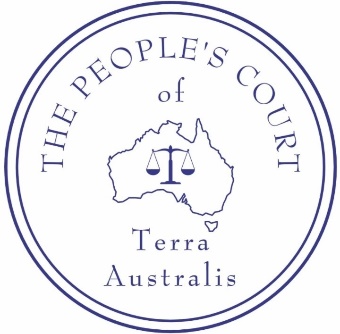 c/o  “their street address”
“Suburb  [STATE, postcode]”			Date known as “date”	C/o your street address“Suburb [STATE, postcode]”Notice of Impending ActionNotice to Principal is Notice to Agent	Notice to Agent is Notice to Principal	The Commercial Lien ProcessA Common Law Commercial Lien is a process that any Living (‘Human’)  Being can employ in order to obtain lawful remedy from the actions of another Living (‘Human’) Being(s) who have- or have attempted to- or have conspired to- damage said Living (‘Human’) Being in some way.Suh wrongs are known as “torts”, and are subject to Tort Law.This includes ‘harassment’, such as ‘threats with menaces’, which is considered to ‘psychological damage’. The reason for this is very simple: Since all are equal under the LAW, then each Living (‘Human’) Being has a Duty of Care to each other Living (‘Human’) Being, such as to make sure that- whatever action we take towards each other- we have the Common Law behind those actions, and thus can live together in peace.Abrogating said Duty of Care is a Criminal Act and constitutes a tort.I believe that, in addition to you committing numerous crimes against My Living (‘Human’) Being, which are pursuant to the Crimes Act 1958 and which shall be addressed in separate process, you have created a tort, or torts, against My Living (‘Human’) Being.The Commercial Lien process is a construct of the Common Law (The Law-of-the-Land), and the land and country known as “Australia” is a Common Law jurisdiction (being, as it is, on Land). Thus any Living (‘Human’) Being residing in this country is subject to the Common law above all else. This includes the individual(s), to whom this Notice is addressed.The Commercial Lien Process comprises:The subject of the tort/s (myself in this case), will write a Statement of Truth (Affidavit), under penalty perjury. This being the case, what I will write will be “the truth, the whole truth, and nothing but the truth”, according to my perspective, and will thus be based on first-hand knowledge.You will soon be sent a copy of this Affidavit, comprising my truth concerning the allegations. In order to ward off the imperative imposition of a Lien, you must rebut each point in order to revoke that point. You have 30 (thirty) days to respond, and rebut each point. You must rebut each point by means of your personal sworn Affidavit, written under the same criteria namely: From first-hand knowledge, and under penalty of perjury.Each point you successfully and properly rebut with hard evidence will be removed from my allegations, the remaining unchallenged and unrebutted points standing as my final Affidavit. Rebut in substance does not comprise simply dismissing my allegations. The result will be Notarised (by a Notary Public) thus becoming My Statement of Truth, which also becomes the truth, in Law, and a judgement, in Law, thus no Hearing is required because the judgement stands as truth. (ex dubito justitiae “EX-DUBITO JUDITITIAE”)A Public Advertisement will then be placed stating your assets are open to lawful and legal claim. Any creditor (myself included), would thus then be both lawfully empowered and legally entitled to;sieze any and/or all of your property, savings, shares, superannuation and garnishing of future earnings, up to the value of the Lien, which currently stands, as at date, at $amount.00, orto sell this Lien off to a third party, such as a domestic debt collector, or international instrument investor/holder in due course.This Lien on your assets would then need to be removed by:full payment, or arrangement for full payment, in accordance with INVOICE INITIALS AND NUMBER previously served on you, ora Jury of 12 (twelve) determining that the Lien was not legally established or enforceable, orthe passing of 99 yearsTo stop/avoid this Commercial Lien being perfected and the subsequent rightful and lawful and legal claim on your assets, you must make full payment, or arrangement for full payment, in accordance with INVOICE INITIALS AND NUMBER previously served on you, within 5 (five) business days of this Notice of Impending Action.Note: This Notice of Impending Action is exclusive of any subsequent criminal claims that may be brought against you.Sincerely, without prejudice‘Your given name’,of the family Family Name